Junior Infants: Week of January 11th     Please check seesaw daily as there will be explanation videos uploaded each morning at 8.30. You can complete them at a time when suits you and your son/ daughter. As described in email each day they will have playtime maths, literacy/ phonics, letter formation or fine motor skills activities every day. At the bottom of this word document you will also find additional work that you can choose to complete- this is optional.  Tuesday Wednesday:Thursday:Friday:Other suggested activities for over the course of the week- these are optional.               Find ‘s’ pictures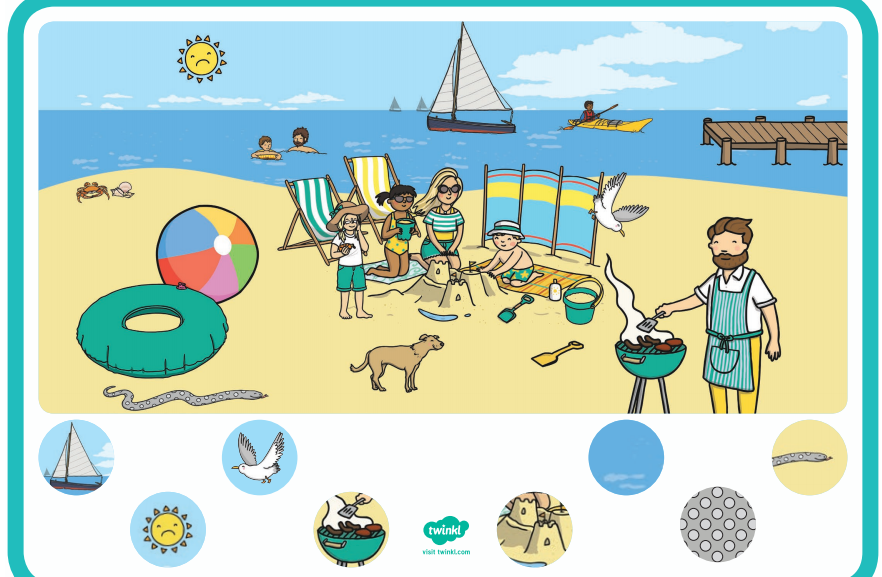 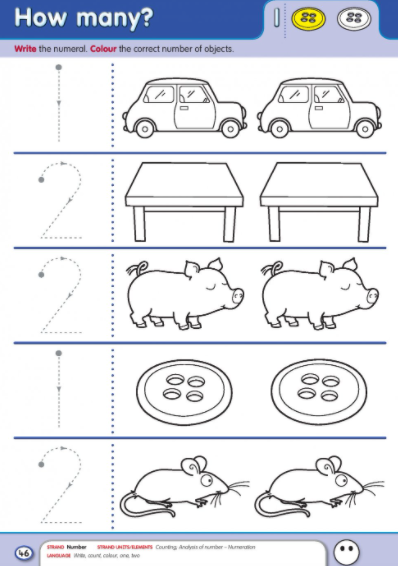 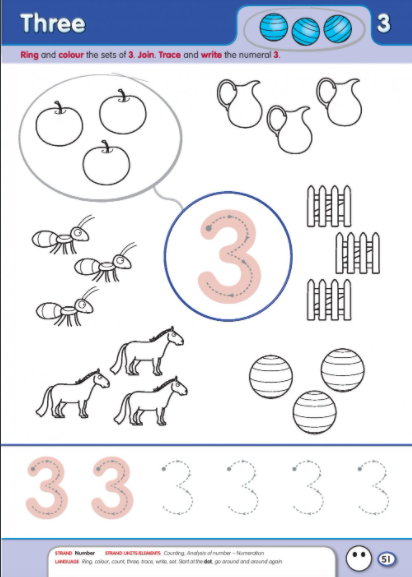 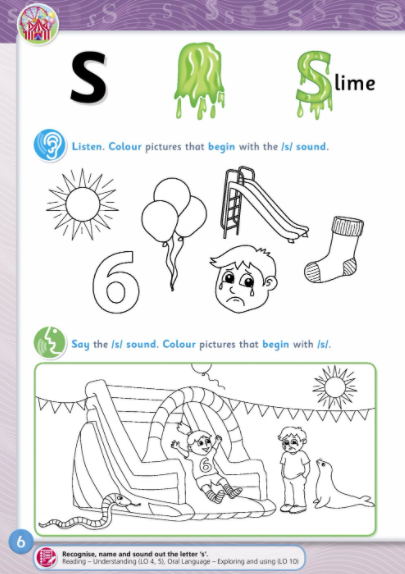 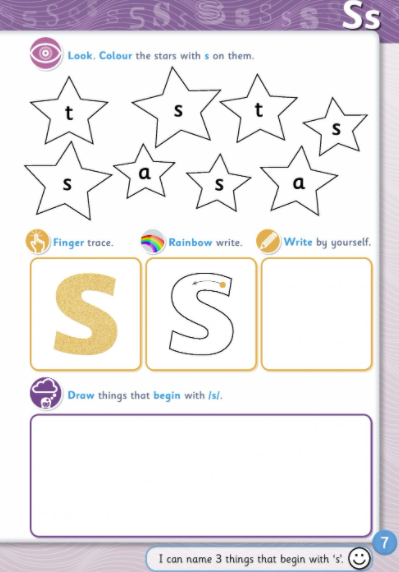 MathsMaths: find objects and create sets of 1 and 2. Send photo on seesaw of their sets.Video on      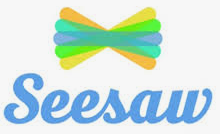 PhonicsRevise the letter s sound- listen to the song          https://www.youtube.com/watch?v=APts0BQi0LA  Listen to the ‘s’ story- see if you can hear some ‘s’ words  Sounds like phonics: pg. 6 (letter s)www.starfall.com – letter s- follow the link         https://www.starfall.com/h/abcs/letter-s/?video on   video on    Play timePlay time is one of our favourite times in school so have fun MathsBusy at maths: pg. 46- revising 1 and 2video on    Phonicshttps://slp.cjfallon.ie/Click Sounds like Phonics AClick unit 1 the funfairClick s and complete the various activities on that page.Fine motorcreate any shape/ pattern they wish using their peg boards.Play timeMathsMaths: find objects and create sets of 3.Send photo on    PhonicsRevise the letter s sound. Can you find ‘s’ words- see picture belowRead the ‘s’ story by clicking the link and listening out for ‘s’ words.https://drive.google.com/file/d/1-Nc73kcLLswB84KBTLiNM3_CfvS1eaUw/view?usp=sharing Letter formationletter c- practise writing this letter in their scrapbook. As they are writing the letter we say ‘start at the top, go around and stop’.video on    Play timeMathsBusy at maths: pg. 51- focus on sets of 3.video on    PhonicsSounds like phonics: pg. 7 (letter s)Video on    Fine motorPlaydough disco- click the link and have fun doing the playdough disco  https://www.youtube.com/watch?v=zJQ2CaA7E50 Play timeSESEExplore with me: pg. 26- old and new toysClick the link to look at toys from over the years   https://watchkin.com/b10ef0020d PECosmic yoga- click the following link   https://www.youtube.com/cosmickidslisteningden ArtMake a snowman by cutting out some circles. Be careful when using a scissors 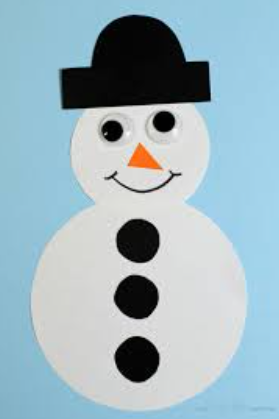 MusicSong singing:Do you wanna build a snowman? https://www.youtube.com/doyouwannabuildHey Mr. Snowman     https://watchkin.com/0f0ff5b5b3   